Nick  J. Mosby, President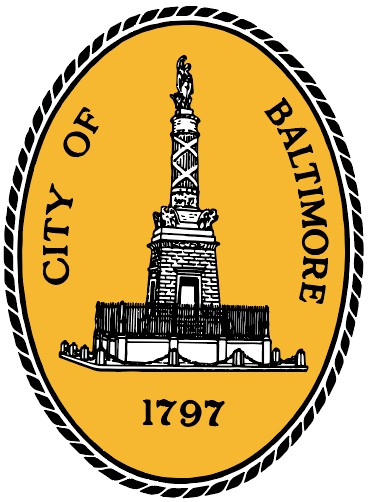 Baltimore City Council100 N. Holliday  Street. Room  400 Baltimore, Maryland 21202 (410) 396-4804 - Fax: (410) 539-0647MEMORANDUMTo:                         Honorable Brandon M. Scott, Honorable Bill  Henry, Acting City Solicitor EbonyThompson, Director Jason MitchellFrom:                     Council President Nick  J. Mosby Date:                      Wednesday, June 28, 2023Re:                          Board  of Estimates Agenda Items for Wednesday, June 28, 2023, at 9:00 amThe items  on the Board  of Estimates Agenda for Wednesday, June 28, 2023, are to be assigned as follows:ROUTINE:P 2                         SB-23-12117 - Mayoralty - Professional Services/Operating - Memorandum ofUnderstanding (MOU)P 3                         SB-23-11915 - M-R Office of Neighborhood Safety and Engagement - GrantExpenditure - Grant  AgreementP 4                         SB-23-12059 - M-R Office of Neighborhood Safety and Engagement - GrantExpenditure - Grant  AgreementP 5                         SB-23-12200 - M-R Office of Neighborhood Safety and Engagement - GrantExpenditure - Grant  AgreementP 6-7                     SB-23-12340 - Procurement - Procurement via DOF  - Consulting/ProfessionalServices AgreementP 8                         SB-23-12366 - Procurement - Procurement via DOF  - Cooperative ContractP 9                         SB-23-12361 - Procurement - Procurement via DOF  - EquipmentMaintenance/Service ContractP 10-11                   SB-23-12360 - Procurement - Procurement via DOF  - Goods & ServicesContractP 12                        SB-23-12359 - Procurement - Procurement via DOF  - Goods & ServicesContractP 13-14                  SB-23-12365 - Procurement - Procurement via DOF  - TechnologyLicense/Service/Software AgreementP 15                        SB-23-12384 - Procurement - Procurement via DOF  - TechnologyLicense/Service/Software Agreement